Срок проведения антикоррупционной экспертизы 3 дняИВАНОВСКАЯ ОБЛАСТЬАДМИНИСТРАЦИЯ ЮЖСКОГО МУНИЦИПАЛЬНОГО РАЙОНАПОСТАНОВЛЕНИЕ (ПРОЕКТ)от __________№ ____-пг. ЮжаО внесении изменений в муниципальную программу «Экономическое развитие моногорода Южа», утвержденную постановлением Администрации Южского муниципального района                 от 29.12.2017 № 1356-пВ соответствии со статьей 179 Бюджетного кодекса Российской Федерации, постановлением Администрации Южского муниципального района от 19.10.2016 № 680-п «Об утверждении Порядка разработки, реализации и оценки эффективности муниципальных программ Южского муниципального района и Южского городского поселения и отмене постановлений Администрации Южского муниципального района                           от 02.09.2013 № 719-п и Администрации Южского городского поселения           от 06.09.2013 № 490»,  Администрация Южского муниципального района          п о с т а н о в л я е т:1. Внести в Порядок предоставления субсидии субъектам малого и среднего предпринимательства в виде субсидирования части затрат, связанных с уплатой первого взноса (аванса) при заключении договора (договоров) лизинга оборудования с российскими лизинговыми организациями в целях создания и (или) развития либо модернизации производства товаров (работ, услуг), являющийся приложением 1 к подпрограмме «Развитие малого и среднего предпринимательства» муниципальной программы «Экономическое развитие моногорода Южа» (далее – Программа), утвержденной постановлением Администрации Южского муниципального района от 29.12.2017 г. № 1356-п, следующее изменение:1.1. Подпункт 1.4.1 пункта 1.4. раздела 1 изложить в новой редакции:«1.4.1. Получателями поддержки являются СМСП, зарегистрированные и (или) осуществляющие предпринимательскую деятельность на территории Южского городского поселения.». 2. Настоящее постановление вступает в силу со дня его официального опубликования и применяется к отношениям, возникшим с 01.01.2019 года.3. Опубликовать настоящее постановление в официальном издании «Вестник Южского городского поселения» и на официальном сайте Южского муниципального района в информационно-телекоммуникационной сети «Интернет».Глава Южского муниципального района 	                                	             В.И. Мальцев 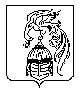 